HỘI THẢO KHOA HỌC LẦN THỨ 1“TOÁN TIN ỨNG DỤNG TRONG CHUYỂN ĐỔI SỐ NÔNG NGHIỆP, THỰC PHẨM VÀ PHÁT TRIỂN NÔNG THÔN”https://im4far.org  CHƯƠNG TRÌNH 04/12/2021 | PROGRAMME – CẦU VIDEO CONFERENCING + LIVE STREAM2 đầu cầu: Viện Toán (Hà Nội) và UBND Tỉnh (Huế)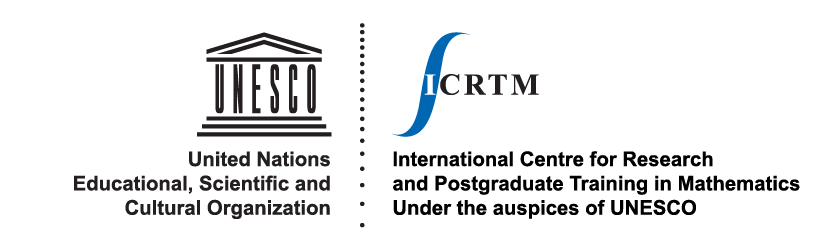 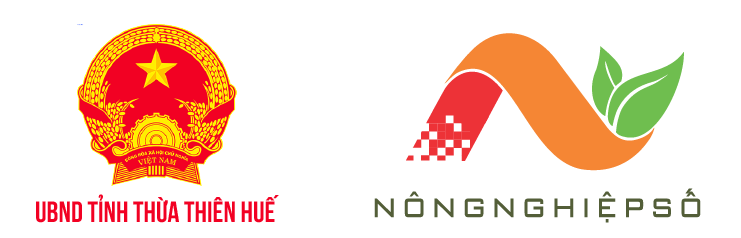 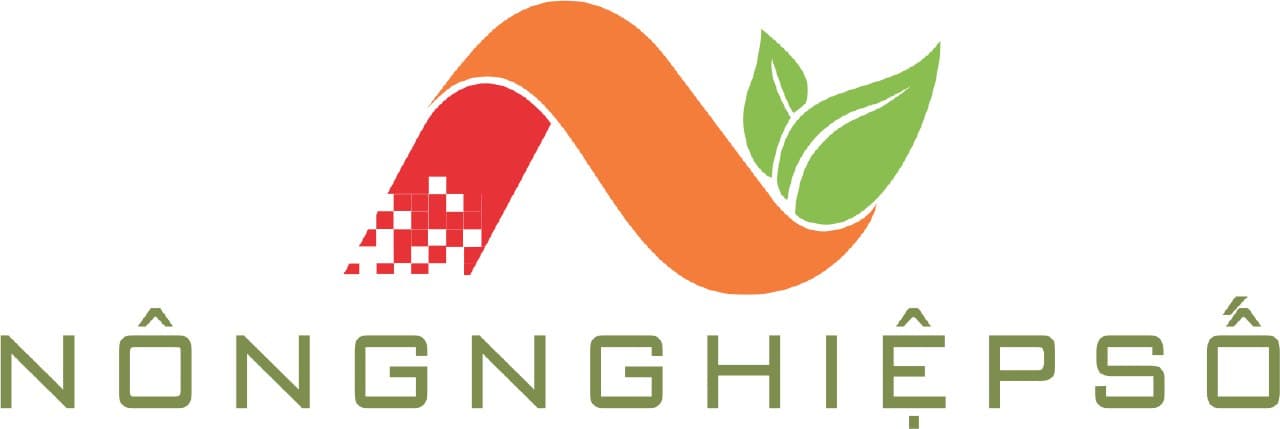 7:30 – 8:00Đón tiếp và giới thiệu đại biểu / Registration (2 đầu)Trà & coffee trước Phiên khai mạc (2 đầu)8:00 – 8:30Tuyên bố lý do giới thiệu đại biểu/chương trình hội nghị (5p) – HNKhai mạc của Viện Toán học (10p) – HN Phát biểu chào mừng của UBND Tỉnh (10p) – HuếPhát biểu chào mừng của đại diện TƯ (5p) – HN 8:30 – 10:00THÀNH TỰU TRONG NGHIÊN CỨU ỨNG DỤNG TOÁN TIN TRONG NN-TP-NTChair: PGS.TSKH. Phan Thị Hà Dương8:30 – 09:00Keynote 1: (HN)Vấn đề ứng dụng Công nghệ số trong Chế biến và phát triển NN, TP và NT tại Việt NamTS. Nguyễn Quốc Toản, Cục trưởng Cục CB&PTTTNS – Bộ NN&PTNT 09:00 – 09:30Keynote 2: (HN)Mô hình hoá và mô phỏng hỗ trợ điều hành và quản lý thông minh trong NN, TP và PTNN PGS.TS. Nguyễn Ngọc Doanh, Trung tâm Quốc tế Đào tạo và Nghiên cứu Toán học dưới sự bảo trợ của UNESCO (ICRTM) (đại diện nhóm nghiên cứu)09:30 – 10:00Keynoe 3: (Huế)Từ Mô hình Xã Thông minh hướng đến nền Công nghiệp CNTT hỗ trợ phát triển Nông nghiệp Công nghệ caoTS. Hoàng Bảo Hùng, Trung tâm CNTT tỉnh Thừa Thiên Huế (HueCIT)10:00 – 10:15Giải lao / Tea & Coffee breakHN – Huế10:15 – 11:15ĐỊNH HƯỚNG CÁC VẤN ĐỀ NGHIÊN CỨU TOÁN TIN CHO NN-TP-NTChair: GS.TS. Lê Đình Phùng10:15 – 10:45Keynote 4: (HN)Hướng đến một liên ngành “AgriFood Informatics” phục vụ cho NN, TP và Phát triển Nông thônPGS.TS. Hoàng Hữu Hạnh, Học viện Công nghệ BCVT10:45 – 11:15Keynote 5: (Huế)Các vấn đề nghiên cứu bảo tồn nguồn da dạng sinh học vùng đầm phá – cái nhìn từ khoa học thông tin và dữ liệuPGS.TS. Nguyễn Ngọc Phước, Trường ĐH Nông Lâm Huế11:15 – 11:25Tea & Coffee break11:25 – 12:00Panel Discussion (HN – Huế)Panelists: (TBC)HN: GS.TSKH. Đinh Nho Hào - Viện Toán họcHN: GS.TS. Trần Đình Hoà - Viện Khoa học Thuỷ lợi Việt NamHN: PGS.TS. Đào Thế Anh - Viện Khoa học Nông nghiệp Việt NamHuế: TS. Hồ Thắng – Sở KHCN Thừa Thiên HuếHuế: PGS.TS. Huỳnh Văn Chương – Đại học HuếHuế: TS. Bùi Quang Vũ – Trường ĐH Khoa học Huế12:00 – 12:10Tổng kết hội nghị / Conference closing  (HN + Huế)12:15 TIỆC TRƯA (HN – HUẾ)